Topic 4: Statistics and Probability   Probability and Tree DiagramsProbability and Tree DiagramsIf Amanda gets up on time, the probability that she walks to school is 0.90.  If Amanda gets up late, there is a 0.25 probability that she gets a ride with her father.  The tree diagram below represents the probabilities of these scenarios.  Amanda wakes up on time at a probability of 0.7.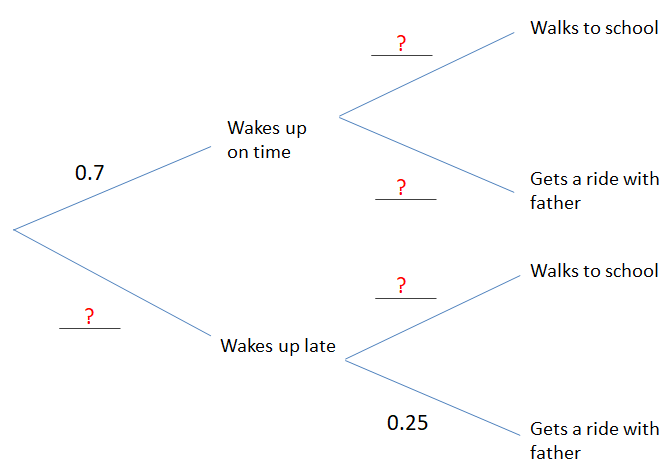 If Amanda gets up on time, the probability that she walks to school is 0.90.  If Amanda gets up late, there is a 0.25 probability that she gets a ride with her father.  The tree diagram below represents the probabilities of these scenarios.  Amanda wakes up on time at a probability of 0.7.If Amanda gets up on time, the probability that she walks to school is 0.90.  If Amanda gets up late, there is a 0.25 probability that she gets a ride with her father.  The tree diagram below represents the probabilities of these scenarios.  Amanda wakes up on time at a probability of 0.7.Complete the tree diagram
Find the probability she walks to schoolComplete the tree diagram
Find the probability she walks to school(3 marks)

(3 marks)Mark scheme:(a)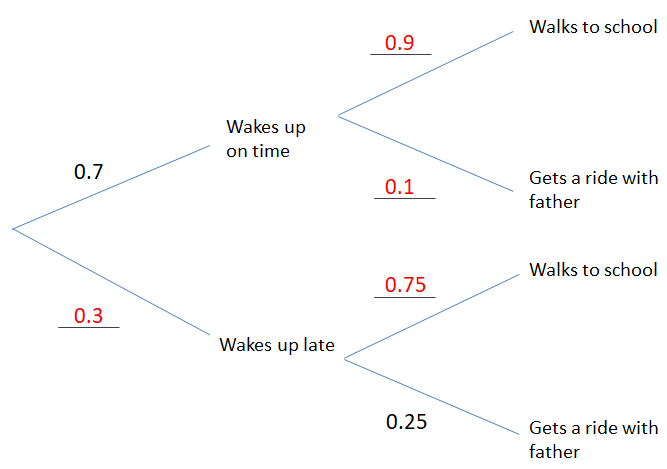 (A1)(A1)(A1) for each correct pairMark scheme:(a)(A1)(A1)(A1) for each correct pair(A1)(M1)
(A1)